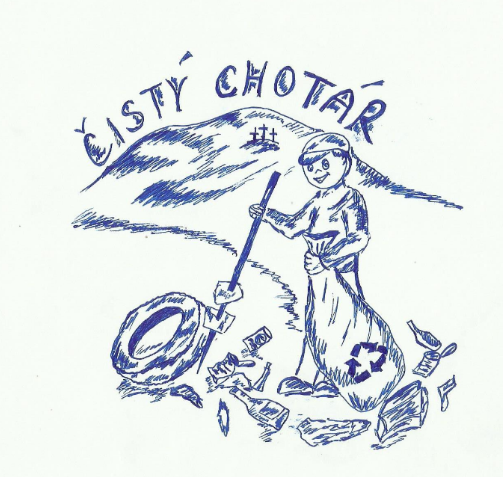 Pozývame všetkých, ktorým záleží, v akom prostredí žijú, na spoločné upratovanie okolia Perneka   Termín?  	7.4.2018 (sobota)   Hodina? 	9.00 h   Miesto?		Zraz pred hasičskou
                		zbrojnicouĎakujeme všetkým ochotným spoluobčanom. Prosíme, zoberte si so sebou pracovné rukavice a pevnú obuv. Pán starosta a naši poľovníci pozývajú po skončení akcie všetkých na malé občerstvenie do Sádku.V prípade nepriaznivého počasia zverejníme náhradný termín konania.OBEC PERNEK 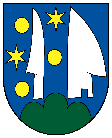 